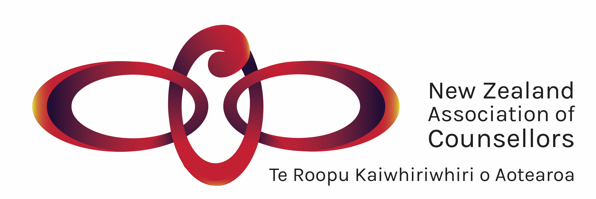 Puawānanga Kaitiaki ReportThe Puawānanga Kaitiaki needs to complete their report in consultation with the applicant.Please confirm:☐	A minimum of three Puawānanga Kaitiakitanga sessions were held.☐	Engagement with ‘Tihei-Wa Mauri Ora Indigenous Resource’ (Piripi & Body 2010, 2013) to enhance their experience of Te Ao Māori and to demonstrate their cultural counselling practice.☐	You have sighted and signed the Applicant's written reflections.☐	You support the Applicant’s application to full membership.Puawānanga Kaitiaki Comments:Puawānanga Kaitiaki signature:  Date:  Applicant Ingoa (name): 		(Please print)Puawānanga Kaitiaki Ingoa (name): 		(Please print)Puawānanga Kaitiaki Iwi: 		(Please print)